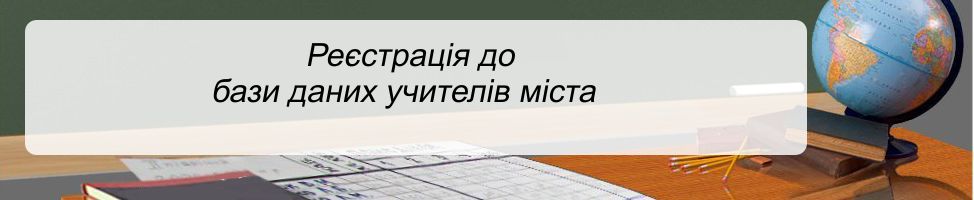                                                       Інструкція щодо заповнення формиДана форма дозволяє зібрати дані про учителів в on-line режимі. Для створення форми використано додаток GoogleForms. Дані будуть зібрані у таблицю до якої матимуть доступ лише   методисти КУ ММК. Інформація буде використовуватись ними для організації роботи міських методичних обʼєднань.Структура форми.Форма «Реєстрація до бази даних учителів міста» - приклад використання хмарних технологій Google. Застосунок GoogleForms дозволяє легко створювати web-форми сучасного дизайну та достатньо складної будови, легко поширювати їх через мережу інтернет та легко збирати та обробляти зібрану інформацію. Все що ви вводите до форми після відправлення фіксується у таблиці, доступ до якої мають лише власники форми, а саме спеціалісти КУ ММК.Нижче ми наводимо назви розділів та питань з яких складається наша форма.Особисті даніСтать *.ПІБ (називний відмінок)*.ПІБ (родовий відмінок)*.ПІБ (давальний відмінок)*.Дата народження*.Контактні дані	Контактний телефон мобільний.Контактний телефон стаціонарний.Електронна адреса.ОсвітаДипломиПерший диплом (дані вносяться згідно диплому)Назва ВНЗ що ви закінчили.Рік видачі диплому.Спеціальність (напрям підготовки).Отримана кваліфікація .Другий диплом (дані вносяться згідно диплому)Назва ВНЗ що ви закінчили.Рік видачі диплому.Спеціальність (напрям підготовки).Отримана кваліфікація .Місце роботиНавчальний заклад основного місця роботи*Яку посаду займаєте у цьому навчальному закладі.З якого часу працюєте у цьому навчальному закладі.СумісництвоНавчальний заклад .Додаткові функціональні обовʼязкиЛаборант.Завідування кабінетом.Секретар, діловод.Інші функціональні обовʼязки.Курсова перепідготовка(Згідно диплому або іншого підтверджуючого документу)Коли останній раз проходили курси підвищення кваліфікації .Місце проходження курсової перепідготовки .Категорія слухачів .Тема дипломної роботи.Кваліфікаційна категорія та результати атестації (Згідно наказу про проходження останньої атестації)Дата проходження останньої атестації.Категорія яку отримали (підтвердили) за результатами останньої атестації.Звання.Нагороди.Методична роботаУчасть у роботі ММО.Член міського МОЧленом яких міських МО ви є ?*Голова міського МОЯким міським МО ви керуєте?З якого року ви є головою ММО ?Тема над якою працює ММО.Керівник творчої групи при ММОВи є керівником творчої групи з якого предмету ?Тема над якою працює ваша творча група.СамоосвітаВведіть тему над якою працюєте.Скільки років ви працюєте над цією темою ?ПублікаціїЯкщо ви маєте друковані роботи, перерахуйте їх.Якщо ви маєте публікації на сайтах, перерахуйте їх.Якщо ви маєте власний сайт чи блог, введіть адресу.Участь у фахових  конкурсахВнесіть інформацію про те, в яких фахових конкурсах ви брали участь.Зверніть увагу, обовʼязковими для введення є лише виділені поля даної форми. При помилковому введені форму доведеться вводити повторно, або відредагувати в телефонному режимі.Мельник Тарас Степанович (методист з фізики та інформатики)  0432-67-21-37 (роб.), 097-211-59-80 (моб.)Півторак Андрій Анатолійович (методист з математики та економіки) 0432-67-21-37 (роб.),